ПРИЛОЖЕНИЕк Порядку уведомление директора КГБОУ ШИ 6о фактах обращения в целях склонения работника КГБОУ ШИ 6 к совершению коррупционных правонарушенийФормаг. Хабаровск(иаименование должности руководителяуполномоченного    органа/организации)(фамилия, инициалы)ОТ   	(фамилия, имя,отчество (последнее при наличии)должность, телефонработника КГБОУ ШИ 6)УВЕДОМЛЕНИЕo факте обращения в целях склонения работника КГБОУ ШИ 6к совершению коррупционных правонарушенийУведомляю о факте обращения в целях склонения меня к коррупци- онному правонарушению (далее — склонение к правонарушению) со стороны(указываются все известные сведения о физическом  (юридическом) лице,                          склоняющем (склонявшем) к коррупционному правонарушению,                                                             фамилия, имя, отчество (последнее при наличии),должностьнаименование и местонахождение юридического лица и иные сведения)Склонение к правонарушению производилось в целях осуществленияМНОЮ  	(указывается сущность предполагаемого коррупционного правонарушение:2Продолжение приложения к Порядку уведомление директора КГБОУ ШИ 6о фактах обращения в целях склонения работника КГБОУ ШИ 6 к совершению коррупционных правонарушенийзлоупотребление служебные положением, дача взятки, получение взятки, злоупотреблениеполномочиями, коммерческий подкуп либо иное незаконное использование физическим лицом должностного положения вопреки законным интересам общества и государствав целях получения выгоды в виде денег, ценностей, иного имущества или услуг имущественного характера, иных имущественных прав для себя или для третьих лиц, либо незаконное предоставление такой выгоды указанному лицу другими физическими лицами)Склонение к правонарушению осуществлялось посредством   	(указывается способ склонения к корр упционному правонарушению: подкуп, угроза, обещание, обман, насилие, иные способы)Склонение к правонарушению произошло ” 	" 	20 	г.в 	часов 	минут.Склонение к правонарушению производилось   	                                                                                                                                               указываютсяобстоятельства склонения к корр упционному правонарушению: телефонный разговор, личная встреча,почтовое отправление, иные обстоятельства)Сведения о направлении работником организации сообщения о скло- нении его к правонарушению в органы прокуратуры или другие государственные органы   	Приложение:   	(перечень прилагаемых материалов)(дата заполнена я уведомления)	(подпись работника организации)Дата регистрации уведомления: " 	" 	20 	г.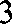 Продолжение приложения к Порядку уведомление директора КГБОУ ШИ 6о фактах обращения в целях склонения работника КГБОУ ШИ 6 к совершению коррупционных правонарушенийРегистрационный номер уведомления:   	        ____________________________                 _________________________________________________________                    (Должность)                       (фамилия, имя, отчество (последнее при наличии)                                                                                   лица, зарегистрировавшего уведомление)